5. třída – Distanční výuka 5. 11. 2020V pátek bude geometrie, budete potřebovat rovné pravítko a pravítko s ryskou.Český jazyk PS 15/3 – popros někoho doma, aby ti nadiktoval slovní spojení. Piš do cvičného sešitu, pak mi pošli ke kontrole. Uč 30 – přečti si text v žlutém rámečkuUč 30/2 – ústněZápis do školního sešitu (datum) 5. 11.Přídavná jména, která mají v j.č. příponu –ský (opavský), mají v mn.č. pro rod muž. život.  příponu –ští (opavští obyvatelé).Kořen končí na: -s    →  -š (Rus – ruský – ruští)-c    →  -č (Žatec – žatecký – žatečtí)-k   →  -c (Řek – řecký – řečtí)-h   → -ž (Praha – pražský – pražští)-g   → -ž (Kongo – konžský – konžští)-ch → -š (Adršpach – adršpašský – adršpašští)Pražský hrad – oficiální názevPS 17/1 – najdi v čtyřsměrce název města, z něj utvoř přídavné jméno v j.č. a mn. č., ze zbylých písmen vylušti tajenku. Př. Opava – opavský - opavštíMatematikaPS 17/4PS 18/6,7Hlavolam pro bystré hlavičky – pokus se vyřešit. Do cvičného sešitu napiš své odpovědi a pošli ke kontrole.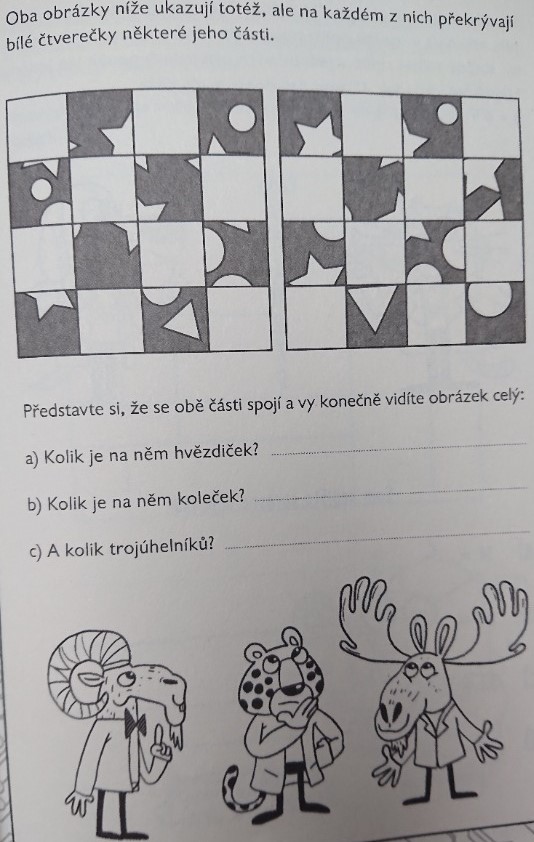 Anglický jazykProcvičování – prezentace (viz příloha) – ústněSkupina (od paní učitelky Stehlíkové)PS 37/7